Общие сведения и показатели работы для открытого публичного Краевого конкурса образовательных учреждений ВПО Красноярского края на звание «ВУЗ здорового образа жизни»ФАКУЛЬТЕТ МЕДИЦИНСКОЙ КИБЕРНЕТИКИ И УПРАВЛЕНИЯ В ЗДРАВООХРАНЕНИИ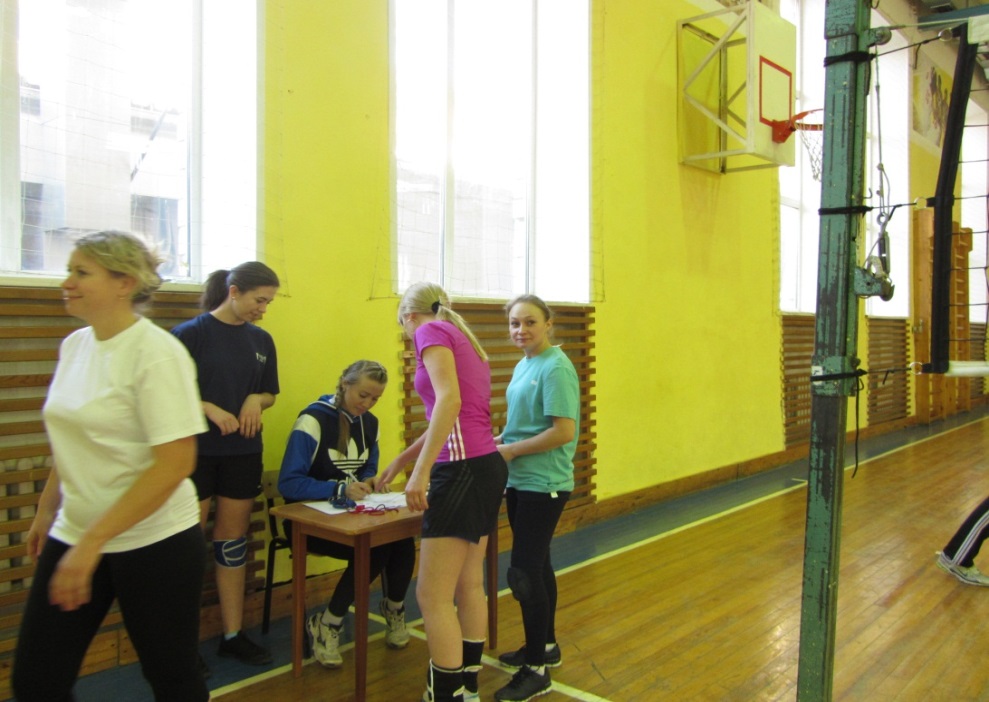 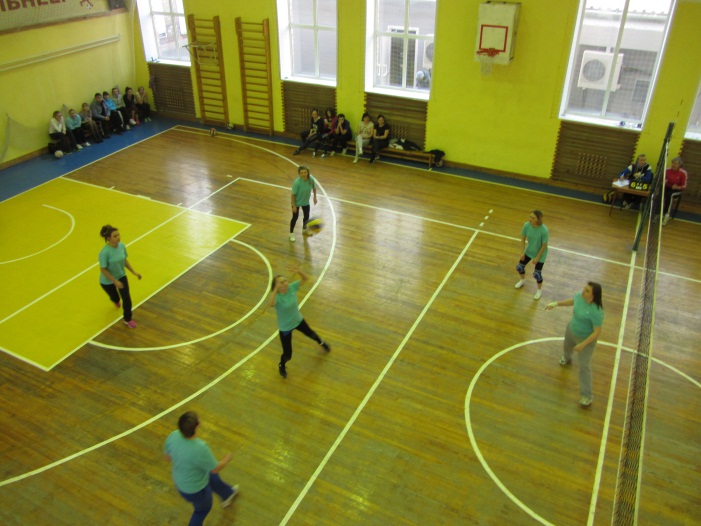 30.01.2015г.Декан факультета МКиУЗд.м.н., профессор								К.А. Виноградов№п/пНаименование показателяМероприятиеДата проведения3.9Охват профессорско– преподавательского состава физкультурно-оздоровительными мероприятиямиКорпоративный праздник «Проводы зимы» участие принимает в среднем 30% (17 человек) сотрудников кафедр факультета МКиУЗКорпоративный праздник «Проводы зимы» участие принимает в среднем 30% (17 человек) сотрудников кафедр факультета МКиУЗ3.9Охват профессорско– преподавательского состава физкультурно-оздоровительными мероприятиямиСпартакиада профессорско-преподавательского состава и сотрудников в среднем 9% (5 человек) в ходят в сборную команду, 20-25 % (10-15 человек) активные болельщики.Спартакиада профессорско-преподавательского состава и сотрудников в среднем 9% (5 человек) в ходят в сборную команду, 20-25 % (10-15 человек) активные болельщики.